Приложение 5Символы по уходу за одеждой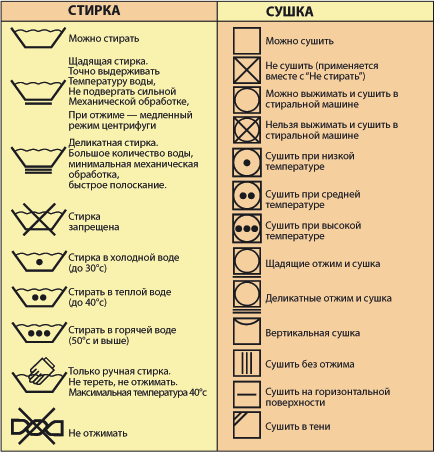 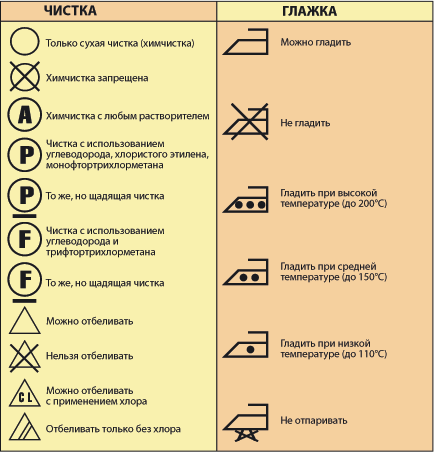 